様式第12号（第19条関係）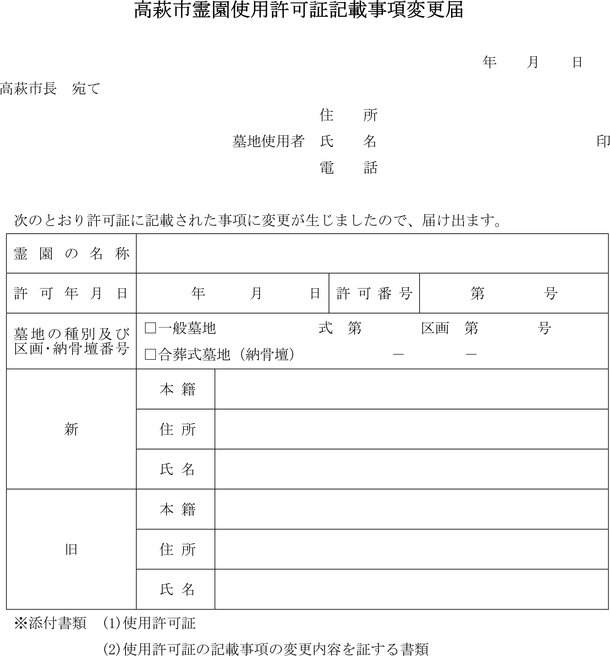 